Приложение 3 к Приказу от 29 декабря   2020 г № 85/2«Об утверждении Концепции развития библиотечно-информационного центра и плана (дорожной карты) реализации Концепции развития библиотечно-информационного центра МАОУ «Лицей №21»План работыбиблиотечно-информационногоцентра МАОУ «Лицей № 21»на 2021-2022 учебный годОсновные цели библиотечно-информационного центра (далее – БИЦ МАОУ «Лицей№21»):Осуществление государственной политики в сфере образования через библиотечно-информационное обслуживание пользователей, обеспечение их прав на свободное и бесплатное пользование библиотечно-информационными ресурсами, гарантированное государством.Создание единого информационно-образовательного пространства ОУ;Организация комплексного библиотечно-информационного обслуживания всех категорий пользователей, обеспечение их свободного и безопасного доступа к информации, знаниям, идеям.З. Воспитание гражданского самосознания и развития  творческих способностей.4. Организация досуга, связанного с чтением и межличностного общения в условиях – БИЦ МАОУ «Лицей№21» с учетом интересов, потребностей, возрастных психофизических особенностей обучающихся.Задачи БИЦ МАОУ «Лицей№21»:Обеспечение учебно-воспитательного процесса и самообразования путём библиотечного и информационно-библиографического обслуживания учащихся, педагогов и сотрудников лицея. Формирование у читателей навыков независимого библиотечного пользователя: обучение пользованию книгой и другими носителями информации.З. Оказание методической консультационной помощи педагогам, родителям, учащимся в получении информации.4. Сбор, накопление и обработка информации и доведение её до пользователя.5. Проведение внеклассной работы на базе источников информации, имеющихся в библиотеке6. Развитие содержательного общения и воспитание культуры общения пользователями.Основные функции БИЦ МАОУ «Лицей№21»:Аккумулирующая — библиотека формирует, накапливает, систематизирует и хранит библиотечно-информационные ресурсы.Сервисная —предоставляет информацию об имеющихся библиотечно-информационных ресурсах, организует поиск и выдачу библиотечно-информационных ресурсов, обеспечивает доступ к удаленным источникам информации.З. Методическая —разрабатывает учебные и методические материалы по основам информационной культуры пользователей, алгоритмы и технологии поиска информации.Учебная —организует подготовку по основам информационной культуры для различных категорий пользователей.Воспитательная — библиотека способствует развитию чувства патриотизма по отношению к государству, своему краю и школе.Социальная —содействует развитию способности пользователей к самообразованию и адаптации в современном информационном обществе. Просветительская - приобщает учащихся к сокровищам мировой и отечественной культуры.РЕЖИМ РАБОТЫ БИЦ МАОУ «ЛИЦЕЙ№21»Один раз в месяц методический день (Совещание МО школьных библиотекарей).В 2020-2021 учебном году основными направлениями в деятельности библиотеки являются:Работа с книжным фондом:комплектование и организация фонда учебной и художественно-познавательной литературы;работа по сохранению фонда;систематизация книгохранилища после переезда лицея в новое здание.Работа с читателями:   1.в помощь учебно-воспитательному процессу;   2.индивидуальная;   3. массовая работаСправочно-библиографическая работа:справочное библиотечное обслуживание учащихся, учителей, родителей и            сотрудников лицея;         2. ведение справочно-библиографического аппаратаПовышение квалификации1.РАБОТА С БИБЛИОТЕЧНЫМ ФОНОМ2. СПРАВОЧНО-БИБЛИОГРАФИЧСКАЯ РАБОТА3.РАБОТА С ЧИТАТЕЛЯМИ Работа с родителями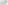 5.ИНФОРМАЦИОННАЯ РАБОТА6.ПРОФЕССИОНАЛЬНАЯ ДЕЯТЕЛЬНОСТЬПлан самообразования и конкурсное участие.Понедельник 8.00-17.00Обслуживание читателей на абонементе и  в читальном залеВторник 8.00-17.00Обслуживание читателей на абонементе и  в читальном залеСреда 8.00-17.00Обслуживание читателей на абонементе и  в читальном залеЧетверг8.00-17.00Обслуживание читателей на абонементе и  в читальном залеПятница 8.00-12.0013.00-17.00Работа с документамиСанитарная обработка книгохранилищаСодержание работыСрок исполненияОтветственное лицоОтметка об исполненииРабота с учебным фондомРабота с учебным фондомРабота с учебным фондомРабота с учебным фондом1.Подведение итогов движения фонда. 2.Анализ обеспеченности учащихся учебниками и учебными пособиями Сентябрь Свиридова И.А1.Работа с Федеральным перечнем учебников, рекомендованных Министерством образования.2.Составление  бланк-заказа на учебники с учетом требований ФПУ;3.Подготовка списка учебной литературы, планируемого к использованию в новом учебном году для учителей, учащихся и родителей:4.Прием и обработка поступивших учебников:-оформление накладных и своевременная сверка с бухгалтерией;-запись в книгу суммарного учета,                               -штемпелевание;                                                              -оформление картотеки учебников.ОктябрьНоябрь-декабрьСентябрь РегулярноАдминистрация,    учителя, зав. библиотекой Свиридова И.А Свиридова И.АПрием учебников (по графику);Санитарная обработка учебников;Выдача учебников (по графику)ИюньАвгуст-сентябрьСвиридова И.А1.Информирование учителей и учащихся о новых поступлениях учебной литературы:2. Выступление на педагогическом совете, оперативных совещанияхпо мере поступлениядекабрь 2021Свиридова И.А1.Списание фонда с учетом ветхости, устарелости по содержанию, непрофильности, дефектности и  смены ФПУ.2.  Составление списка учебников и художественной литературы для МБАОктябрь 2021Свиридова И.А.Комиссия по списанию ОУСвиридова И.А.Начать работу по составлению электронного каталога  учебного  и книжного фонда.Январь 2021Свиридова И.АПроведение работы по сохранности учебного фонда (рейды по классам с подведением итогов)2 раза в годСвиридова И.АРабота с основным фондом.Работа с основным фондом.Работа с основным фондом.1.Ведение внутренней документации на основной фонд; 2.Своевременное проведение обработки и регистрации в каталоге поступающей литературы.РегулярноСвиридова И.А3.Ведение работы по сохранности фонда;                   - организация фонда особо ценных изданий в читальном зале и проведение периодических проверок сохранности;- систематический контроль за своевременным возвратом в библиотеку выданной литературы; - обеспечение мер по возмещению ущерба, причиненного носителям информации в установленном порядке; РегулярноСвиридова И.А-обеспечение требуемого режима систематизированного хранения и физической сохранности библиотечного фонда; -просмотр читательских формуляров с целью выявления задолжников (результаты сообщать классным руководителям)РегулярноСвиридоваИ.А4.Создание и поддержка комфортных условий для работы читателей.РегулярноСвиридоваИ.А5.Работа по мелкому ремонту литературы детского фонда с привлечением учащихся.В течение годаСвиридоваИ.А6. Оформление новых разделителей:-полочные разделители по темам и классам;-оформление этикеток с названиями периодических изданий;-разделители в книгохранилище;- оформление папок-выставок.В течение годаСвиридоваИ.АРабота с Федеральным списком экстремистских материалов (ФСЭМ):Работа с Федеральным списком экстремистских материалов (ФСЭМ):Работа с Федеральным списком экстремистских материалов (ФСЭМ):Работа с Федеральным списком экстремистских материалов (ФСЭМ):1.актуализация ФСЭМ;2.проведение сверок имеющихся библиотечных фондов с ФСЭМ;3.проводить проверки всех новых поступлений литературы на наличие экстремистских материалов с   составлением акта.1 раз в два месяца  и по  мере поступления литературы Свиридова И.А. и комиссия Комплектование фонда периодики на 2020-2021 учебный годКомплектование фонда периодики на 2020-2021 учебный годКомплектование фонда периодики на 2020-2021 учебный годКомплектование фонда периодики на 2020-2021 учебный год1.Оформление подписки на 2021-2022 год;2. Ведение картотеки периодических изданий Ноябрь Постоянно Свиридова И.А.Содержание работыСрок исполненияОтветственныеВедение справочно-библиографического аппарата (СБА) с учетом возрастных особенностей пользователей: -каталоги (алфавитный, систематический)-картотеки;-тематические папки-рекомендательные списки;-выделение справочно-информационных изданий для читального залав течение года Свиридова И.А.2.Ознакомление читателей с минимумом библиотечно-библиографических знаний:-знакомство с правилами пользования библиотекой;-знакомство с расстановкой фонда;-приемы работы с СПА;-ознакомление со структурой и оформлением книги;- овладение навыками работы со справочными изданиямипостоянноСвиридова И.А.З. Анализ  художественного фонда для сверки с рекомендательным списком литературы на лето.Апрель- май 2021Свиридова И.А.Содержание работыСрок исполненияОтветственныеИндивидуальная работаИндивидуальная работаИндивидуальная работаИндивидуальная работа1Обслуживание читателей на абонементе и в читальном залепостоянноСвиридова И.А2Рекомендательные беседы при выдаче книгпостоянноСвиридова И.АЗЦеленаправленное изучение потребностей читателя; Оказание помощи в поиске информации по темам сообщений, рефератов, в подборе литературы для сочинений и докладов;Беседы о прочитанных книгахпостоянноСвиридова И.А4Рекомендательные и рекламные беседы о новых книгах, энциклопедиях и журналах, поступивших  в библиотекупостоянноСвиридова И.А5Выставки: «Забытые книги», «Прочтите — это интересно», «Читаем книги о войне», Выставки к юбилейным датам.постоянноСвиридова И.А6Участие в Муниципальных конкурсах «Белый парус»По графикуСвиридова И.А1Информация о новых учебниках, август, сентябрь 2021Свиридова И.А2Составление библиографического рекомендательного списка книг, необходимых школьникам к началу учебного годаМай   2021Свиридова И.А3.Подготовка презентации «10 фактов о пользе  чтения учащихся»Февраль 2021Свиридова И.А4. Провести экологическую акцию-конкурс «Сдай макулатуру»Апрель 2021Свиридова И.АРабота с педагогическим коллективомРабота с педагогическим коллективомРабота с педагогическим коллективомРабота с педагогическим коллективом1Информирование учителей о новой учебной и методической литературе, педагогических журналах и газетах. Информирование об изменениях в ФПУ. В течение  годаСвиридова И.А2Консультационно-информационная работа с администрацией , направленная на оптимальный выбор учебников на новый учебный годоктябрь - майСвиридова И.АЗУчастие в организации Дня учителя, Дня открытых дверей, Дня школьного библиотекаря (оформление книжно-иллюстративных выставок, п поведение экскурсий, викторин, КВН и т.д.Согласно плана ВР лицея.Свиридова И.А4Сообщение классным руководителям о результатах выявления читателей-должниковМай 2021 Свиридова И.Ап/пСодержание работыСрок исполненияОтветственные1.Информирование читателей о новых поступлениях По мере поступленияСвиридова И.А.2.Организация выставок к юбилейным датам. Обновление и редактирование действующих выставок. ПостоянноСвиридова И.А.З.Размещение информации о работе БИЦ на сайте школыВ течение годаСвиридова И.А.4.Подбор информации в сети Интернет и литературы для написания рефератов, докладов, сообщенийПри обращении Свиридова И.А.5.Подбор литературы и информации в сети Интернет для учащихся на изучаемую тему по различным предметамПри обращенииСвиридова И.А.6.Подбор информации для общешкольных и классных мероприятийВ течение годаСвиридова И.А.7.Выступление на родительских собраниях с информацией о новых поступлениях в фонд БИЦ и пропаганде чтения среди учащихсяПо графикуСвиридова И.А.№Содержание работыСрок исполненияОтветственные1Работа с библиотечной документациейПостоянноСвиридова И.А.2Составление ежемесячных планов работы библиотеки и отчетовЕжемесячноСвиридова И.А.ЗСоставление годового плана работы и анализа работы библиотеки за годМай Свиридова И.А.4Участие в семинарах и совещаниях разного уровняВ течение годаСвиридова И.А.5Участие в профессиональных конкурсах разного уровня для библиотекарейВ течение годаСвиридова И.А.6Консультации главного специалиста УО, ответственного за работу школьных библиотек.По мере необходимостиСвиридова И.А. 7Повышение профессионального уровня сиспользованием опыта лучших школьных библиотекарей:Участие в работе семинаров, конференций, фестивалейПосещение открытых мероприятийИндивидуальные консультацииПосещение специализированных сайтовИзучение специализированных периодических изданийВ течение годаСвиридова И.А. 8Совершенствование традиционных и освоение новых библиотечных технологийВ течение годаСвиридова И.А. 9Самообразование:Чтение профессиональных изданийОсвоение информации с сайтов различных библиотекВ течение годаСвиридова И.А.Форма проведения мероприятияФорма проведения мероприятияНазвание мероприятияСрок исполненияВ ТЕЧЕНИЕ ГОДАВ ТЕЧЕНИЕ ГОДАВ ТЕЧЕНИЕ ГОДАВ ТЕЧЕНИЕ ГОДАКонкурсная работаКонкурсная работа1.Участие в школьных конкурсах согласно плана ВР лицея.2.Участие в городских конкурсах согласно плану «Белый парус»3.Участие в российских и международных конкурсах  По графикуМетодическая работаМетодическая работа1.Участие в вебинарах, семинарах, совещаниях и круглых столах разного уровня для библиотекарей и педагогических работников;2.  Повышение квалификации согласно плану  информационно-библиотечному центру ИРО.В течение годаПлан  массовой работы на 2020/2021 учебный год (по месяцам)План  массовой работы на 2020/2021 учебный год (по месяцам)План  массовой работы на 2020/2021 учебный год (по месяцам)План  массовой работы на 2020/2021 учебный год (по месяцам)СЕНТЯБРЬ1.Выдача учебниковСверка списков учащихся, не получивших учебники и доведение информации до  классных руководителей.5-11 классы2.Библиотечный урок «Правила пользования ШБ»»5. А, Б класс3.Выставка  «Читаем книги о войне»5-11 классыОКТЯБРЬ1.Выставка«День Сергея Есенина в библиотеке»5-11 классы2.Презентация «Творчество Есенина»7 «А» класс3.Библиотечный урок«Библиотека — открытый мир идей» 5 В классНОЯБРЬ1.Библиотечный урок.185 лет со дня рождения Марка Твена6 классы2.Чтение вслух.170 лет со дня рождения английского писателя Роберта Льюиса СтивенсонаНа переменах3.Выставка с обзором книгВеликий полководец Суворов ... (ко Дню Народного единства)5-11 клСбор макулатуры Сохрани дерево — сдай макулатуру5-11 клДЕКАБРЬ1.Выставка-стенд«Мы встречаем Новый год!»5-11кл2.Библиотечный урокИгровая программа «Всякая душа празднику рада» Все желающие3.Просмотр видео200 лет со дня рождения Афанасия Афанасьевича Фета5-11 классыЯНВАРЬ 2021 год1.Библиотечный час««Библиотека для поколения NEXT»  7А,7 Б класс2.Выставка110 лет со дня рождения русского писателя А.Н.Рыбакова3.Выставка130 лет со дня рождения О.Э.Мандельштама10-11 классФЕВРАЛЬ1.Библиотечный урок«О Родине, о мужестве, о славе» 5 классы2.Выставка185 лет со дня рождения Н.А.Добролюбова8-11 классы                                                              МАРТ                                                              МАРТ                                                              МАРТ                                                              МАРТ1.Чтение вслух«Поэзия как волшебство»Всемирный день поэзииНеделя детской и юношеской книгиНеделя детской и юношеской книгиНеделя детской и юношеской книги1понедельникКнижная выставка «В гостях у литературных героев»5-7 классы2вторникПросмотр презентации «Современные книги для детей»8-9 классы3средаИгра-путешествие по сказкам «В гости к сказочным героям»5 классы4четвергБиблиотечный урок-играВсемирный день театра10-11 классы5пятницаКонкурс рисунков «Моя любимая книга»5-11 классыАПРЕЛЬАПРЕЛЬАПРЕЛЬАПРЕЛЬ1Выставка«Таинственный космос»5-9 классы2Библиотечный урок«Всемирная паутина: ресурсыИнтернет»6-8классы3Литературная игра«Страна чудес Андерсена»К Международному дню детской книги.5 классыМАЙМАЙМАЙМАЙ1Выставка«Бессмертна Победа, бессмертны ее солдаты»5-11 классы2Библиотечный урокДень славянской письменности и культуры. 5 классыИЮНЬИЮНЬИЮНЬИЮНЬ1Прием учебников по графикуПрием учебников по графикуПрием учебников по графику2Анализ работы библиотеки за 2020-2021 учебный год.Анализ работы библиотеки за 2020-2021 учебный год.Анализ работы библиотеки за 2020-2021 учебный год.